"ФЛИКЕРЫ ДЕТЯМ КУПИТЕ РОДИТЕЛИ, ПУСТЬ НА ДОРОГЕ ИХ ВИДЯТ ВОДИТЕЛИ!"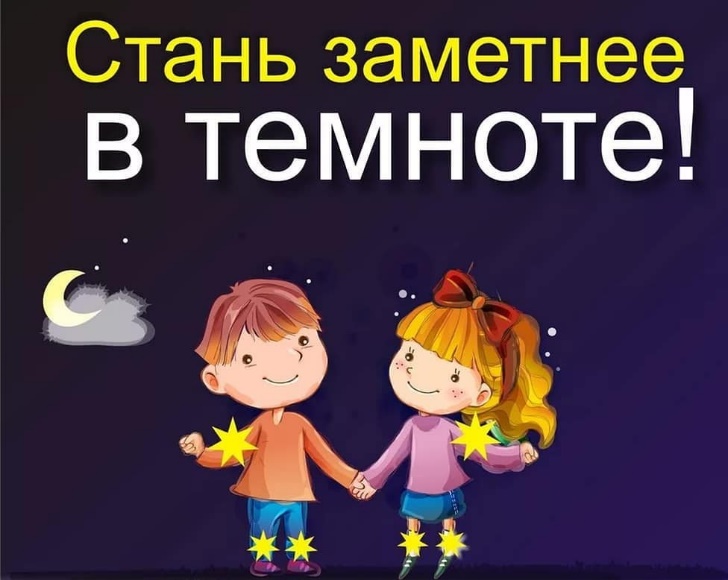 Научите ребенка привычке соблюдать Правила дорожного движения. Побеспокойтесь о том, чтобы Ваш ребенок «засветился» на дороге. Примите меры к тому, чтобы на одежде у ребенка были светоотражающие элементы, делающие его очень заметным на дороге. Помните - в темной одежде маленького пешехода просто не видно водителю, а значит, есть опасность наезда. БЕЗОПАСНОСТЬ ДЕТЕЙ – ОБЯЗАННОСТЬ РОДИТЕЛЕЙ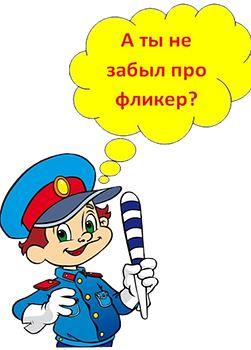 ОСП МБДОУдетский сад № 8 «Звёздочка»детский сад «Солнышко»«Светящийся друг пешехода»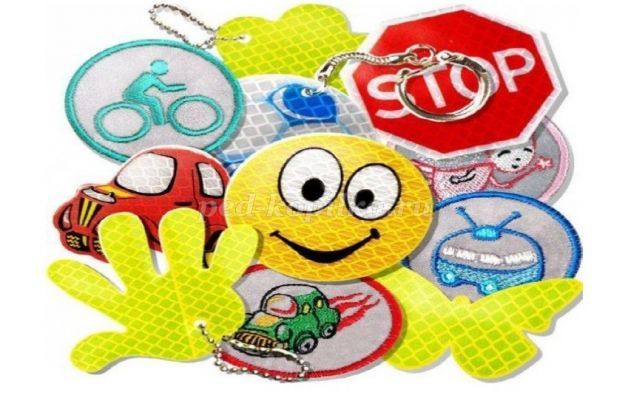 Составила  воспитатель:Елистратова С.В.Уважаемые родители (законные представители)!С 01 июля 2015 года в правилах дорожного движения произошли изменения, касающиеся применения светоотражающих элементов. Обращаем Ваше внимание на необходимость в приобретении для детей светоотражающих приспособлений (фликеров). Использование фликеров - одна из мер, позволяющих сделать пешехода заметным в темное время суток. Это могут быть как элементы одежды, так и специально изготовленные шевроны, наклейки, значки, браслеты и подвески. Светоотражатель на одежде - на сегодняшний день реальный способ уберечь ребенка от травмы на неосвещенной дороге. Принцип действия его основан на том, что свет, попадая на ребристую поверхность из специального пластика, концентрируется и отражается в виде узкого пучка. Когда фары автомобиля «выхватывают» пусть даже маленький светоотражатель, водитель издалека видит яркую световую точку. Поэтому шансы, что пешеход или велосипедист будут замечены, увеличиваются во много раз.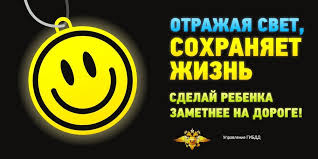 Виды светоотражающих элементовСветоотражающий элемент – изделие, не являющееся предметом одежды и используемое в качестве вспомогательного средства для обеспечения видимости человека. Фликер – изделие, подвешиваемое на одежду или часть тела, которое при необходимости можно легко подвешивать и снимать. 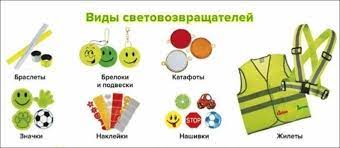 Фликер (значок) – изделие, временно прикрепляемое к одежде или надеваемое на какую-либо часть тела и снимаемое без помощи инструментов. Несъемный фликер (наклейки) – изделие, предназначенное быть постоянно закрепленным. Гибкий фликер (браслет) – изделие, способное наматываться на стержень в любом направлении без видимой деформации. Площадь светоотражающего элемента должна составлять не менее 15 – 50 квадратных сантиметров.Как правильно носить?Светоотражающие элементы нужно прикрепить к верхней одежде, рюкзакам, сумкам, велосипедам, роликам или детским коляскам таким образом, чтобы при переходе или движении по проезжей части на них попадал свет фар автомобилей.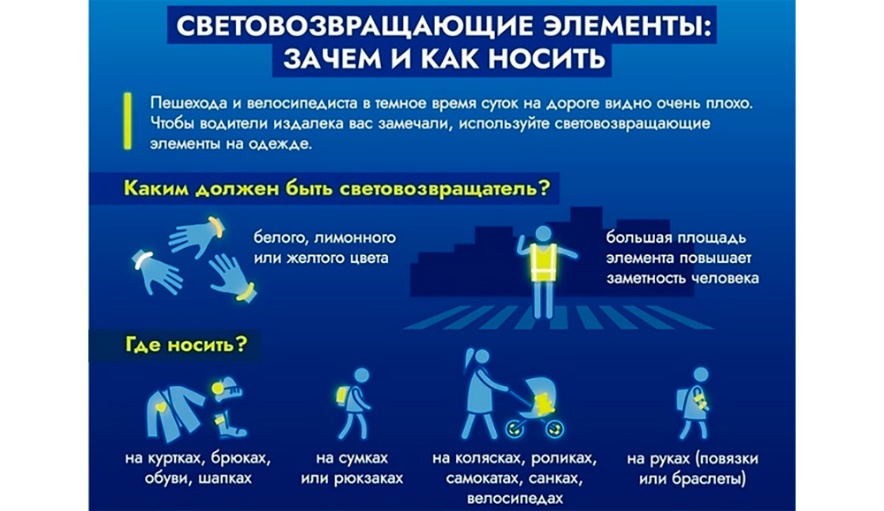 Рекомендуется закреплять светоотражатели с двух сторон объекта, чтобы светоотражатель оставался видимым во всех направлениях к приближающимся. Теперь о требованиях к светоотражателям: в ПДД таких требований нет. Ни по цвету, ни по форме, ни по размеру, ни по месту размещения. Главное, чтобы светоотражающие элементы присутствовали и были видны водителям. Пешеходы – это самая незащищённая категория участников движения.